Wilder Than HerFred Eaglesmith (1996)INTRO: / 1 2 / 1 2 / [D] / [D]Well, I’m [D] wilder than her [A] what else can I sayBut [G] I guess that’s why, she [D] fell in love with [A] me[D] She’s a house on fire [A] she got all those charms[G] I’m a house on fire too, but [D] I got four a-[A]larmsCHORUS:And I’m [D] wilder than her, it drives her [A] out of her mindI [G] guess she thought that she, was just [D] one of a [A] kindBut [D] she’s a summer a storm [A] I’m a hurricane[G] One just blows through town, one [D] blows the town a-[A]wayAnd I’m [D] wilder than her [D]/[D]When we go [D] drivin’ in our cars [A] racin’ through the night[G] She can drive as fast as me, but she [D] stops at all the [A] lightsShe [D] says it’s ‘cause I’m crazy, she’s [A] probably rightBut [G] I think that the reason is, that [D] I’m twice as [A] wildCHORUS:Because I’m [D] wilder than her, it drives her [A] out of her mindI [G] guess she thought that she, was just [D] one of a [A] kindBut [D] she’s a summer a storm [A] I’m a hurricane[G] One just blows through town, one [D] blows the town a-[A]wayAnd I’m [D] wilder than her [D]/[D]BRIDGE:But [G] when she takes my hand, and she [D] looks me in the eye[G] I see something that I never [D] seen in my [A] life [A][D] She takes the fire [A] turns it down low[G] She takes the night, and [D] makes it not so [A] cold[D] She takes the distance, and [A] breaks it into miles[G] She makes my life just a [D] little less [A] wildCHORUS:Because I’m [D] wilder than her, it drives her [A] out of her mindI [G] guess she thought that she, was just [D] one of a [A] kindBut [D] she’s a summer storm [A] I’m a hurricane[G] One just blows through town, one [D] blows the town a-[A]wayAnd I’m [D] wilder than her [D]/[D]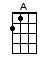 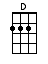 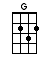 www.bytownukulele.ca